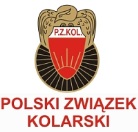 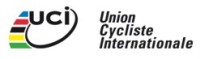 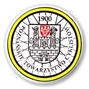                        Puchar Prezesa Firmy Merx Polska                                            P U C H A R  P O L S K IOrganizator:Wyścig o Puchar Prezesa Firmy” Merx Polska” jest organizowany przez Poznańskie Towarzystwo Cyklistów , zgodnie z Przepisami Sportowymi UCI , PZKol , KMPZKol. Dyrektorem wyścigu jest Pan Romuald SzajWyścig odbędzie się w dniu 30 sierpnia 2015r.Klasa wyścigu:Wyścig jest umieszczony w kalendarzu imprez KMPZKol i posiada klasę PP , punktowany zgodnie z tabelą punktową umieszczoną na stronie internetowej www.kmpzkol.plUczestnictwo:W wyścigu prawo startu mają zawodnicy posiadający licencję masters.Organizator dopuszcza do zawodów osoby nie posiadające licencji.Biuro wyścigu:Biuro wyścigu będzie zlokalizowane w wieży startowej „Toru Poznań” czynne w dniu zawodów w godz. 9.00 – 10.00. Zawodnicy potwierdzają udział i opłacają startowe.Zapisy do zawodów internetowo do dnia 29 sierpnia br. godz. 12.00. na adres www.speedtimecycling.eu . Startowe wg. taryfy KMPZKol, płatne w biurze zawodów.Odprawa techniczna , zgodnie z art. 1.2.087 Przepisów Sportowych odbędzie się w obecności Komisji Sędziowskiej w dniu zawodów o godz.10.30.Kolejność startu , miejsce i dystans:Start nastąpi o godz.11.00 w następującej kolejności:11.00 start kat. M50,M60,              - 60km.11.01 start kat. M70,M80,K open - 40km.12.40 start kat. M30,M40,Cyklo    - 80km.Zawody zostaną rozegrane na „Torze Poznań”.Pomoc techniczna:Nie przewiduje się wozów pomocy technicznej.             W uzasadnionych przypadkach sędzia dopuszcza  pechowca do dalszej jazdy na              zasadzie „kryterium” [ po defekcie runda wolna]Klasyfikacja:Zgodnie z Przepisami Sportowymi  KMPZKol.Nagrody:Za 1-3 miejsce w każdej kategorii zostaną wręczone puchary i nagrody rzeczowe.Kontrola antydopingowa:Podczas wyścigu obowiązują przepisy antydopingowe UCI i PZKol. Ceremonia dekoracji:Ceremonia dekoracji odbędzie się w dniu zawodów o godz. 15.00.Do dekoracji , zgodnie z art. 1.2.112 , mają obowiązek zgłosić się zawodnicyktórzy zajęli miejsca 1,2 i 3 w każdej kategoriiKary;W zakresie kar obowiązują Przepisy Sportowe UCI oraz PZKol.   Zasady bezpieczeństwa:Trasa wyścigu będzie całkowicie zamknięta. Nie dopuszcza się żadnych pojazdów technicznych. Skład sędziowski:Zespół sędziowski będzie wyznaczony przez PZKol. Wykaz szpitali:Najbliższy szpital znajduje się w Poznaniu przy ul. LutyckiejWyniki:Wyniki będą publikowane w dniu zawodów , stronie internetowejzapisów oraz na www.kolarstwomastes oraz www.kmpzkol.pl                                               Z A P R A S Z A M Y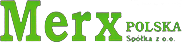 